Catanduvas, 22 de abril de 2020Professora: Angela Marilha Miotto                           2ª Professora: Edilaine Antunes Gonçalves                     Aluno: Gustavo Nathan Daniel Berger3º Ano MatutinoIMPORTANTE!  Pais ou responsáveis favor entrar em contato no whastsApp da professora Edilaine 98822 8529 e professora Angela 99136 9117 para retirar o material disponibilizado, esclarecer dúvidas e participar do grupo no whatsApp do 3º Ano.Atividade 1Acessar no computador ou celular, digitar no Google:http://www.escolagames.com.br/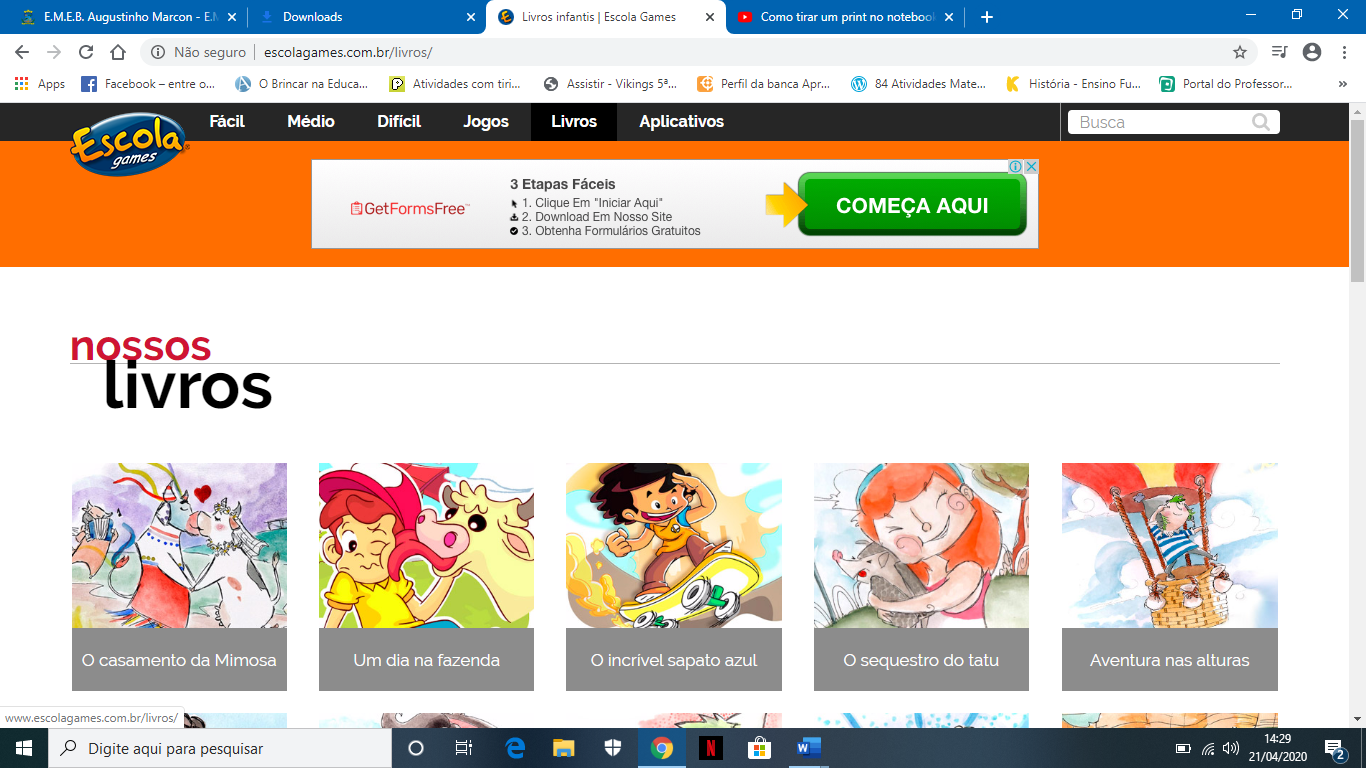 Vai na opção LIVROS e escolhe uma leitura! Os livros tem a opção Leia para mim, onde você acompanhará a leitura.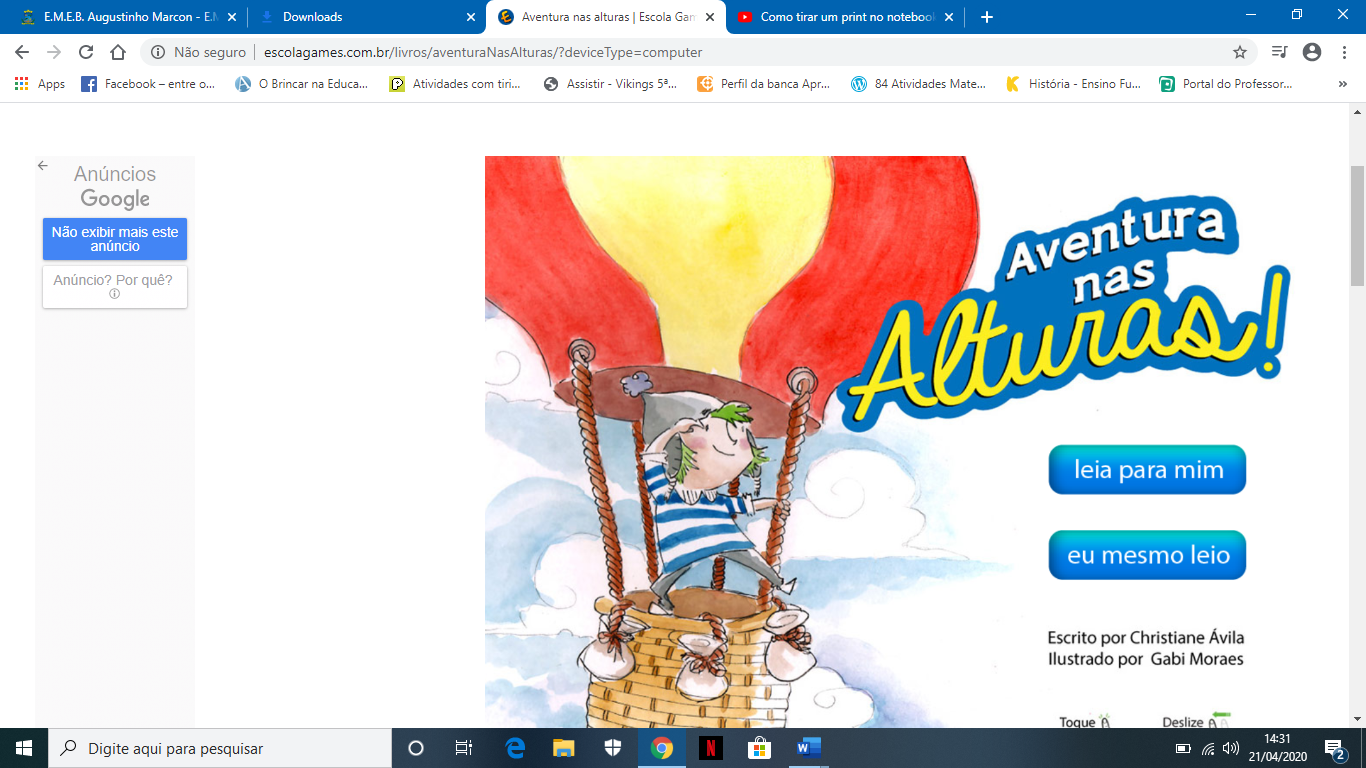 Responder no caderno Título do livro? Nome do autor? ( Quem escreveu o livro)Nome do ilustrador do livro?Personagens principais?Outros personagens?Local onde se passa a história?Fazer um desenho sobre a história que você leu.Aproveite esse espaço para ler muitos livros! Atividade 2 No mesmo site vai na opção JOGOS, tem os níveis Fácil, Médio e Difícil vai mudando os níveis conforme for jogando!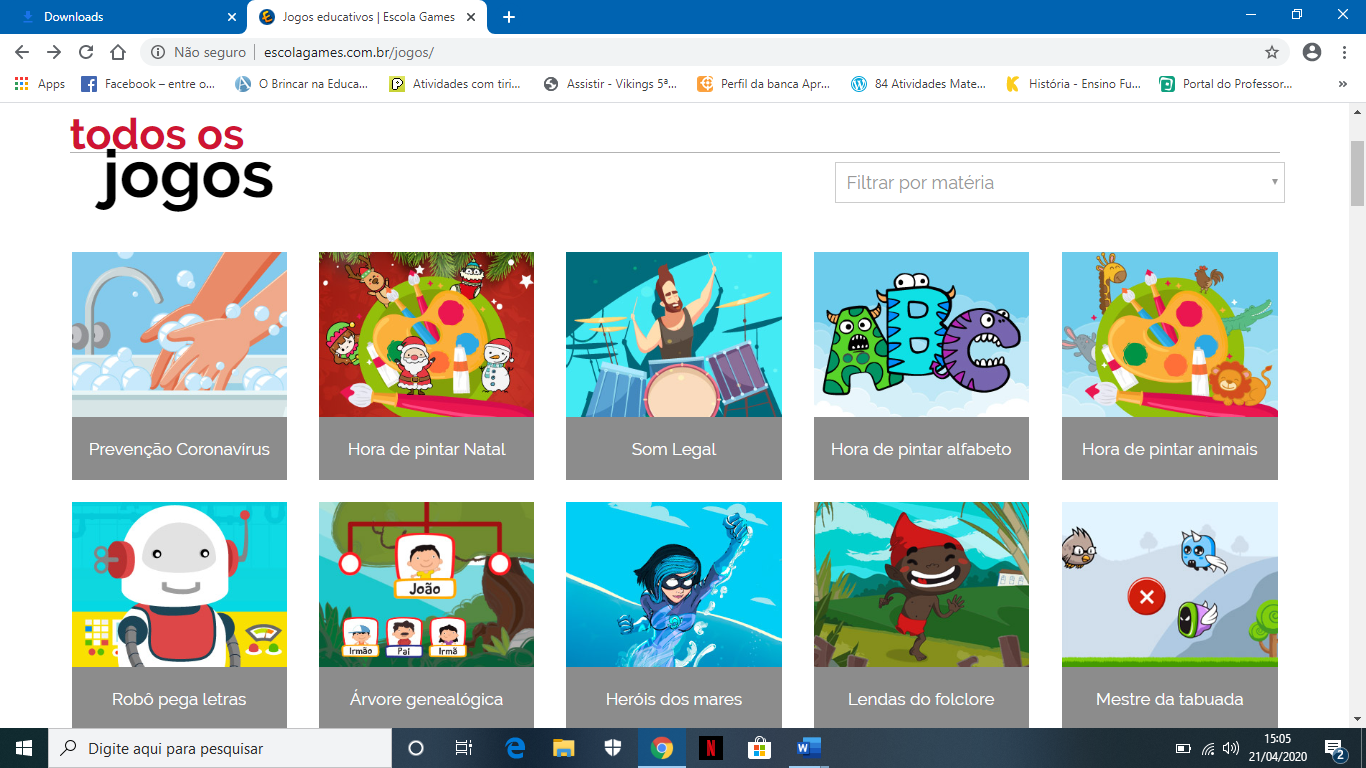 Tem JOGOS para pintar o Alfabeto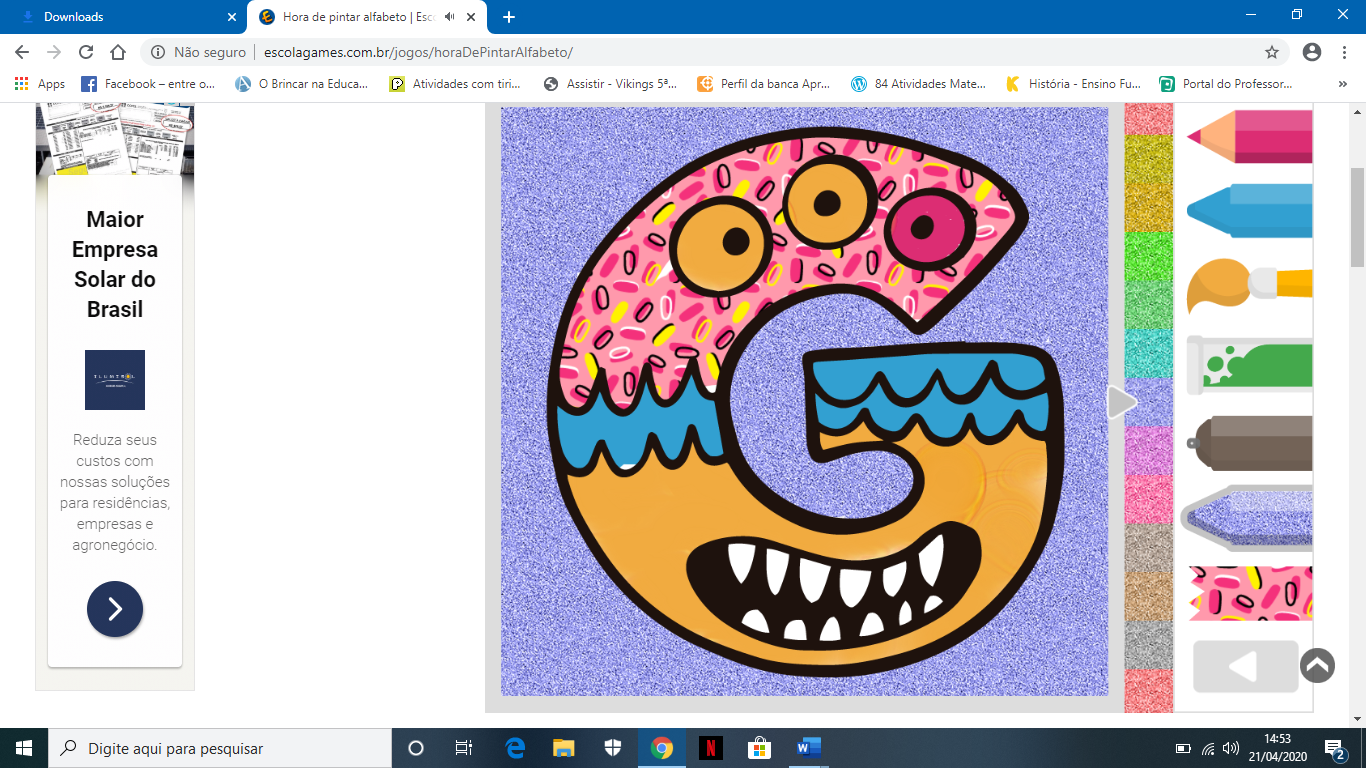 Segue sugestões de Jogos Educativos para jogar e aprender! Prevenção CoronavírusUrsinho a, e, i, o, uAprenda a contarAprendendo o alfabetoAprendendo as horasLaboratório das sílabas Forma palavrasFormas geométricas Classificação dos animaisAntecessor e sucessorEu sei contarFábrica de palavrasSepare as sílabas DitadoPar ou ímpar Pesca letrasMeios de transporte Direito da criançaGustavo esses são alguns Jogos que você poderá jogar e aprender, espero que estude e se divirta muito. No site tem diversos outros joguinhos aproveite!!Abraços das professoras, estamos com saudades, se cuide! Fique em casa!